Higher Product DesignHomework 8Plastic Processes 2A plastic bottle and lid for use on a bicycle is shown below.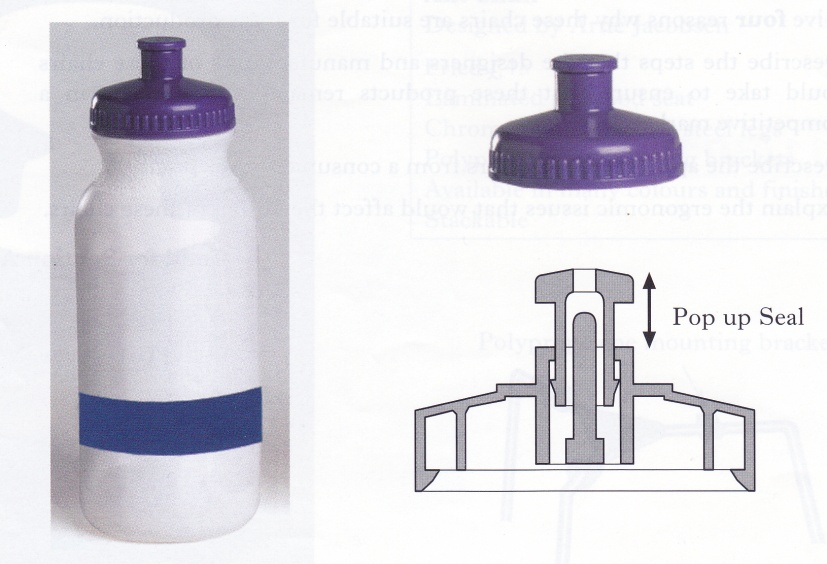 The bottle was manufactured by the process of blow moulding and the lid components were manufactured by the process of injection moulding.Justify why each of these two processes was used to manufacture theses components.4 marksState and justify a plastic that could be used for the bottle or cap			2 marks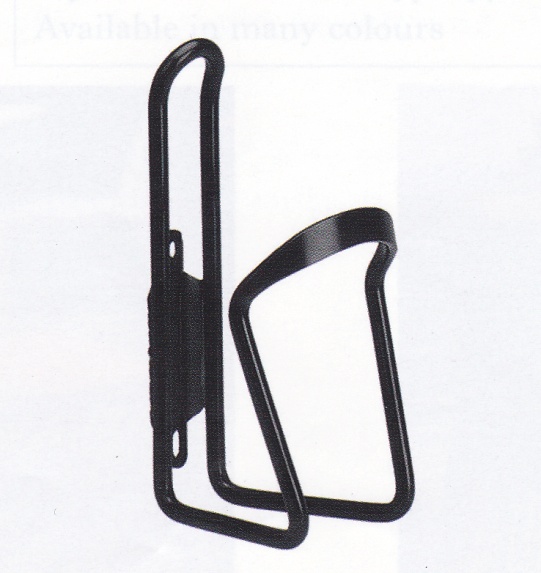 The bottle is held onto a bicycle frame in the bottle cage shown below.Describe the issues that the designer would have to consider when designing the bottle cage.          2 marksTotal Marks  8 marksThe camera shown has been manufactured for a well known company. The casing of the camera has been made by injection moulding ABS plastic.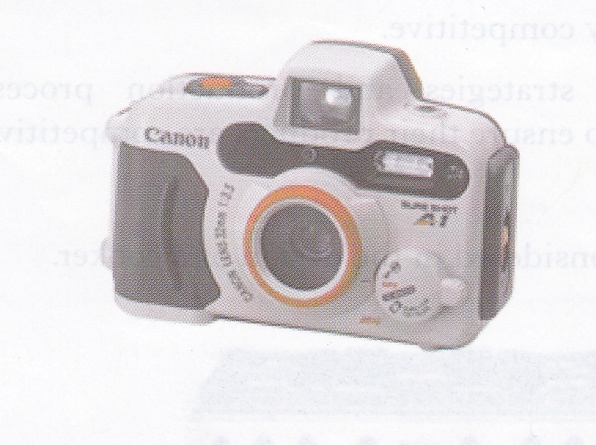 Describe two benefits of using this process to manufacture the camera casing.             2 marksGive two characteristics of ABS that make it a suitable material for the camera casing     2 marks					Total Marks   4 marks	Vacuum forming and injection moulding processes were used to manufacture the containers shown below.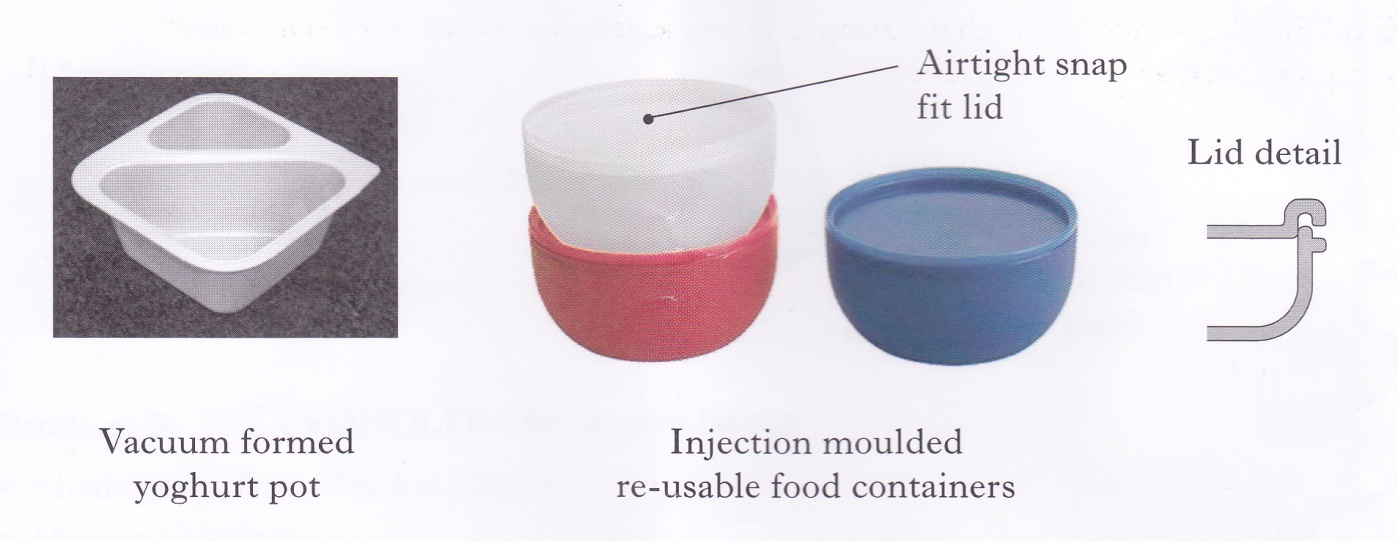 Explain why these processes are suitable for each container shown.4 marksWhat visual evidence would indicate whether a product had been injection moulded or vacuum formed?								2 marksState a suitable plastic for each process.					2 marksTotal Marks   8 marks